Circuit voitureCréation du script « rester sur le circuit ».On va utiliser le capteur de couleur pour savoir si la voiture quitte le circuit.La condition que l’on va utiliser est :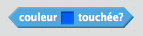 Les actions réalisées sous cette condition sont :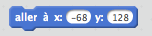 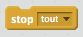 Maintenant ton programme « fonctionne », dans la prochaine étape on va ajouter un chronomètre pour rendre le jeu plus « motivant ».